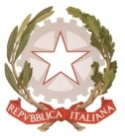 MINISTERO  DELL’ ISTRUZIONE, DELL’UNIVERSITA’, DELLA RICERCAUFFICIO SCOLASTICO REGIONALE PER IL LAZIOLICEO SCIENTIFICO STATALE“TALETE”Roma, 18.02.2020Ai docentiAgli alunniai GenitoriSito webCIRCOLARE n. 304Oggetto: Olimpiadi di italiano: graduatorie gara di istitutoSi rende noto che le graduatorie della gara di istituto delle Olimpiadi di Italiano (Categorie Junior e Senior) sono affisse presso la bacheca della Vicepresidenza (II piano). Fino al 1 marzo gli studenti, con la password loro assegnata, possono verificare la loro prova sul sito delle Olimpiadi.I nominativi evidenziati, cui vanno le più vive congratulazioni, sono ammessi alla gara semifinale che si svolgerà il giorno giovedì 5 marzo 2020 dalle 9 alle 10,30 per la categoria Junior e dalle 11,30 alle 13 per la categoria Senior. I semifinalisti devono presentarsi muniti di documento di riconoscimento con la stessa password utilizzata nella gara di istituto e con un anticipo rispetto all’ora di inizio, che consenta loro di svolgere le operazioni preliminari alla prova. La sede della gara sarà resa nota a breve.In caso di rinuncia alla partecipazione alla gara, gli alunni vincitori sono invitati a comunicarlo tempestivamente alle referenti del progetto per le opportune sostituzioni.Le Referenti  Prof. Fulco – Prof. GujIl Dirigente scolasticoProf.  Alberto Cataneo		                                                                          (Firma autografa sostituita a mezzo  stampa                                                                                                         ai sensi dell’art. 3 comma 2 del d.lgs. n.39/1993)